De: Raquel Bezerra PajeúAo: Editor Chefe da Revista Brasileira de Atividade Física e SaúdeAssunto: Submissão de ManuscritoPrezado Editor,	Encaminho o artigo intitulado “Articulação entre as unidades de saúde da família e o Programa Academia da Cidade no Recife”, à Revista Brasileira de Atividade Física e Saúde para apreciação junto à seção de artigos originais do Número Especial “Pesquisa em programas e intervenções de promoção da atividade física no Sistema Único de Saúde”. Os resultados do manuscrito poderão contribuir para ampliação do conhecimento sobre aspectos relevantes de atuação em rede de programas de promoção da atividade física na atenção básica a saúde.  Recife, 01 de dezembro de 2015.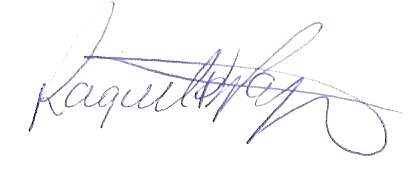 Raquel Bezerra Pajeú